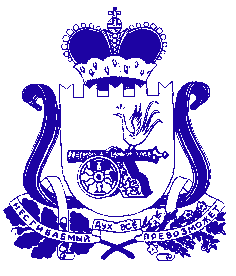 АДМИНИСТРАЦИЯБОГДАНОВСКОГО СЕЛЬСКОГО ПОСЕЛЕНИЯХОЛМ-ЖИРКОВСКОГО РАЙОНА СМОЛЕНСКОЙ ОБЛАСТИПОСТАНОВЛЕНИЕот 08.09.2020 года      № 65с. Боголюбово     Об   уточнении  адреса       земельного участка              В соответствие с Федеральным законом  от 6 октября 2003 № 131-ФЗ «Об общих принципах организации местного самоуправления в Российской Федерации»,  Постановлением Правительства РФ от 19 ноября 2014 г. N 1221 "Об утверждении Правил присвоения, изменения и аннулирования адресов" решением Совета депутатов Томского сельского поселения Холм-Жирковского района Смоленской области от 24.08.2007 № 8 «О наименовании улиц деревни Верховье, д. Исаково, д. Мартыново, д. Горюны,  Острожок, д. Комягино, д. Киселево, д.  Быково, д. Матренино, д. Рыкшино» Администрация Богдановского сельского поселения Холм-Жирковского  района Смоленской области                 ПОСТАНОВЛЯЕТ:              1. Присвоить адрес  земельному участку с кадастровым номером: 67:23:0400101:0016, находящегося на территории Богдановского сельского поселения Холм-Жирковского района Смоленской области д.Комягино. Считать верным адрес: Российская Федерация, Смоленская область, Холм-Жирковский район,  Богдановское сельское поселение, д. Комягино,  ул. Сельская,   участок №  12.             2. Настоящее постановление вступает в силу со дня его подписания.Глава муниципального образования	Богдановского  сельского поселенияХолм-Жирковского районаСмоленской области                                                                                                В.М.Персидский                                                                       